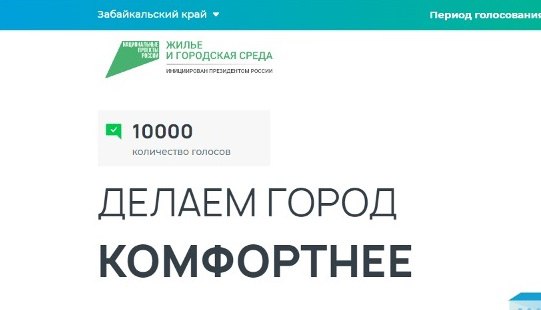 Уже 10 тысяч забайкальцев  проголосовали за проекты благоустройства по нацпроекту «Жильё и городская среда».Отдать свой голос и узнать о каждом из объектов можно на сайте 75.gorodsreda.ru: 1. Перейти на сайт;2. Нажать на кнопку «Голосовать»;3. Из выпадающего меню выбрать населённый пункт  и проект;4. Авторизоваться на сайте через Госуслуги;5. Проголосовать за выбранный объект .Голосование продлится до 31 мая.